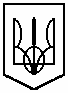 Комунальний   заклад   освіти«Спеціалізована   середня   загальноосвітня   школа  №142еколого-економічного   профілю»Дніпропетровської  міської   радиПРОТОКОЛ засідання   творчої групи високої педмайстерності09 жовтень 2014                                                                                              № 2  Присутні : всі члени методичної ради      Черга денна :1.Проведення  методичного  засідання  «Технологія і техніка аналізу уроку. Педагогічна техніка»(за А.І. Кузьмінським )2. Розглянути актуальність  самоаналізу вчителем  уроків за сучасними вимогами до уроків  2.Ухвалити доцільність використовування педагогами педагогічної техніки на уроках Слухали :1.Керівника творчої групи  вчителів « Високої педагогічної майстерності»  Фурсову А.М. з питанням « Технологія і техніка аналізу уроку.Складові  педагогічної техніки», повторили  алгоритм і технології аналізу та самоаналізу уроку, розглянули технологічну карту  самоаналізу ефективності уроку  як педагогічної системи та технологічну карта оцінки якості уроку       2.Вчителя початкової школи  Воропай Н.В. про використання техніки рухів як мови тіла в якості складової педагогічної техніки та результативність цього у початкових класах, деякі практичні елементи застосування цієї техніки у початкових класах.  3. Вчителя історії Іллічову Н.Б.  про сучасні вимоги до зовнішнього вигляду вчителя як складової педагогічної техніки із врахуванням психологічних особливостей проведення уроку та оголосила результати тестування учнів з цього питання. 4.Вчителя хімії Савенко І.В. про використання жестів, міміки, пантомімо на уроках  як складової педагогічної техніки.5.Вчителя світової літератури Кононенко І.М. про технологію удосконалення мовлення вчителя як складової педагогічної техніки.Ухвалили :1. Аналіз  та самоаналіз уроку  є необхідною  умовою  професійної діяльності  педагога та підвищення професійної майстерності2.Активніше використання вчителями школи технологічну карту  самоаналізу ефективності уроку  як педагогічної системи  та технологічну карта оцінки якості уроку3. Проводити уроки із врахуванням всіх складових  педагогічної техніки4.  Випустити випуск №1  методичного  бюлетеня « Технологія і техніка аналізу уроку.Складові  педагогічної техніки»Секретар                       А.М.Фурсова